Análise de estatísticas Tema: Gravidez na juventude	Gravidez na adolescência e bem-estar infantil: evidências para o Brasil em 2006Maria Coleta Oliveira, Joice Melo Vieira,, Universidade Estadual de Campinas, Brasil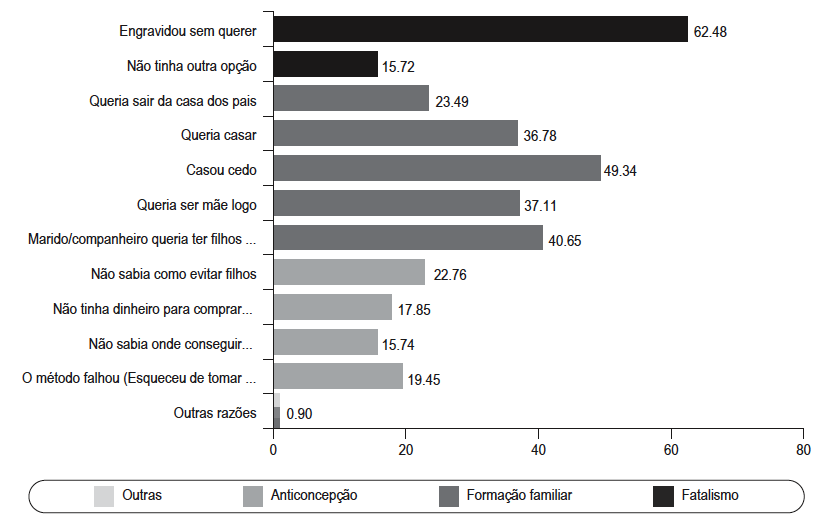 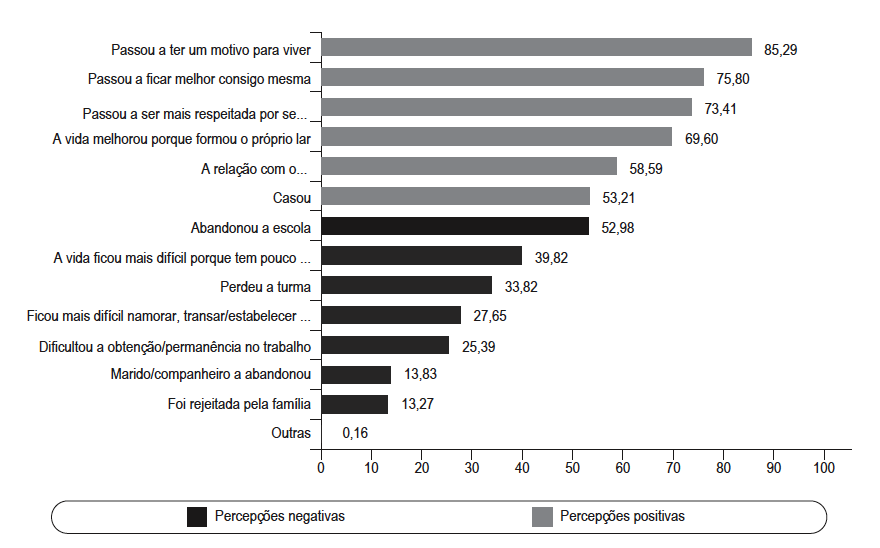 Tarefa: Descreva e interprete as estatísticas. Explique porque razão a gravidez na adolescência é um fenómeno típico nas favelas.Texto: Gravidez na adolescência e bem-estar infantil: evidências para o Brasil em 2006Maria Coleta Oliveira, Joice Melo Vieira, Universidade Estadual de Campinas, BrasilQuando inquiridas sobre as mudanças que a gravidez ou o nascimento de um filho provocou em suas vidas, em geral as mulheres fazem uma avaliação positiva do evento. A maioria absoluta das mães ou futuras mães adolescentes considera que passou a ter um motivo para viver e sente-se melhor consigo mesma. Esses resultados reforçam achados presentes sobretudo na literatura antropológica que já assinalavam que, na ausência de um projeto de vida claro, a maternidade é para muitas adolescentes brasileiras uma espécie de plano de emergência, um recurso extremo para atribuir sentido à existência.As duas mudanças mais citadas remetem à maternidade como fonte de realização pessoal. Mudanças no status social e na condição familiar são também recorrentes e avaliadas de maneira positiva, se sentem mais respeitadas depois que se tornaram mães e, para muitas delas a relação com o companheiro melhorou.Entretanto, 52,98% das moças afirma que a gravidez ou nascimento de um filho durante a adolescência levou-as a abandonar a escola, risco enfatisado na literatura sobre o tema. Dimensões relativas à sociabilidade nesta etapa da vida são também apontadas como consequências negativas da reprodução precoce. Lamentam a compressão sobre o tempo de lazer e a perda de contato com seu grupo de pares. Interessante notar que enquanto pouco mais que um quarto das mulheres avalia ter-se tornado mais difícil o estabelecimento de relações amorosas, apenas 14% relata ter sido abandonada pelo companheiro em consequênia da gravidez ou do nascimento do filho. De modo semelhante, a tolerância familiar em relação a trajetórias femininas fora do padrão socialmente valorizado é expressa pela baixa proporção de jovens que relatam terem sido rejeitadas pela família quando da descoberta da gravidez ou do nascimento de um filho quando ainda adolescentes.Quelle Text und Statistiken: https://www.redalyc.org/journal/3238/323828603002/html/Revista Latinoamericana de Población, vol. 3, núm. 6, pp. 11-39, 2010Asociación Latinoamericana de PoblaciónAttribution-NonCommercial 4.0 International (CC BY-NC 4.0) | Revista Latinoamericana de Población | 2010
Este trabalho está sob uma Licença Creative Commons Atribuição-NãoComercial 4.0 Internacional.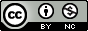 DOI: https://doi.org/10.31406/relap2010.v4.i1.n6.4Tarefas:Resuma as ideias principais do texto.Relacione os apetos apresentados no  primeiro parágrafo do texto com as estatísticas.Discuta com um/a colega o que a política pode fazer para diminuir a quantidade de jovens grávidas.